SIVAC/o-Contact No.  : +971-501685421Email                    : siva.377892@2freemail.com ToHR & Administration DepartmentApplication for the Post of Civil DraughtsmanDear Sir/ Madam,I would like to present my application for the above post, find enclosed my resume for your kind consideration.My profile will indicate my abilities on taking this position based on my ability to assimilate perform and assume successfully.If you are seeking a conscientious employee with abilities to work successfully with professionals and support staff, then I believe an interview to discuss my qualification further will be mutually advantageous.Please look over my resume to see if any of my skills and accomplishment matches your current or imminent needs, I would further appreciate your positive response in this regard.Thanking you in anticipation,Yours faithfullySIVASIVAC/o-Contact No.  : +971-501685421Email                    : siva.377892@2freemail.com ToHR & Administration DepartmentApplication for the Post of Civil DraughtsmanDear Sir/ Madam,I would like to present my application for the above post, find enclosed my resume for your kind consideration.My profile will indicate my abilities on taking this position based on my ability to assimilate perform and assume successfully.If you are seeking a conscientious employee with abilities to work successfully with professionals and support staff, then I believe an interview to discuss my qualification further will be mutually advantageous.Please look over my resume to see if any of my skills and accomplishment matches your current or imminent needs, I would further appreciate your positive response in this regard.Thanking you in anticipation,Yours faithfullySIVA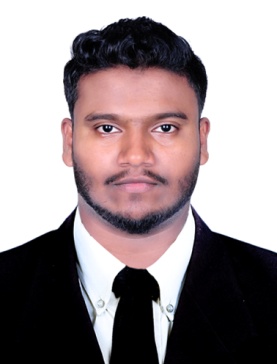 SIVACIVIL DRAUGHTSMANC/o-Contact No.  : +971-501685421Email: siva.377892@2freemail.com  (Total Experience : 5 Years)PERSONAL DATA:D.O.B           : 15.01.1990Sex               : MaleNationality     : INDIANMarital status : SingleLanguages      : English,Malayalam, Tamil and Kannada.SKILLS:AUTO CADSKETCH UPV- RAYLUMIONADOBE PHOTOSHOP3D STUDIO MAXMS OFFICEPROFESSIONAL PROFILE:As an AutoCAD Draftsman, my objectives is to contribute to the company’s success by producing the accurate and feasible illustrations for the projects assigned to me.My experience as an AutoCAD Draftsman in residential/architectural environments and the Interior industry broadened my knowledge and enhanced my skills in creating and modifying 2D and 3D drawings using the latest technologies as well as manual drafting. I am eager to learn and further my proficiencies by constantly improving my work and accepting all kinds of assignments handed out to me. With this said, I am confident that I can measure up to the expectations of the company.CORE COMPETENCIESHighly experienced in preparing AutoCAD Drafting for construction projects and converting them into 3D models using 3D software. Operational Knowledge of Adobe Photoshop, SketchUp, and 3D Studio Max and rendering soft wares V-ray & Lumion.Experienced working under construction and Design principles.Ability to prepare Shop drawings and technical drawings.Ability to prepare Architecture Documentation.RELEVANT WORK EXPERIENCEDeveloped CAD drafts based on project design requirements.Reviewed and revised improvements to blue prints.Mentored and provided Training to Junior Draftsman.Developed 3D models and Renders as per project requirements.Coordinated with Architects/Engineers to develop change notices.CARRIER EXPERIENCE S&K ASSOCIATES (MALAPPURAM -KERALA)11th April 2011 -31st January 2012Started my carrier as an Intern and experienced with Civil Drafting skills.SAMARTHA ASSOCIATES (MALLESHWARAM - BANGALORE)15th March2013 –15th July 2014Worked as an Civil Draftsman and 3D Designer(SketchUp)SPARC STUDIO. (COX TOWN - BANGALORE)01st September 2014  – 23rd December 2016Appointed as a Civil Draughtsman and handled various projects and experienced with 3D modelling Skills and Rendering Skills.FREELANCER(JAN2017-NOV2017)Worked as 3D Visualizer for Commercial and Residential projects in Sketch Up and V-ray RenderDECLARATIONI hereby declare that the entropy acknowledged is precise to the best of my cognition and impression. I have not recouped any information that might reasonably be calculated to adversely impact my suitability for employment.                                                                                                            Sincerely                                                                                                           SIVA